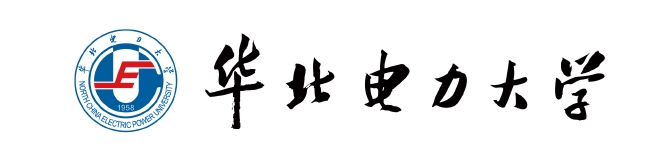 2021年招收台湾高中毕业生入学申请表一、个人基本情况二、选报专业志愿（按优先级填写）三、台湾地区大学入学考试学科能力测验成绩四、高中阶段各类活动请填写你参加过的具有代表性的各类活动，例如获奖证书、参加学科竞赛、科研活动、社会活动等五、教育背景（从小学填起）六、家庭主要成员七、考生承诺及学校意见注：（1）本表 “考生本人签字”和“校长签名”处需要手写；（2）缺少考生本人签字、校长签名或者学校盖章的申请表视为无效；（3）请如实填写申请表，表格内容清晰准确；（4）此表请双面打印。姓名（中文）性别性别近期免冠一寸彩色照片姓名（英文）出生日期出生日期近期免冠一寸彩色照片身份证号码台胞证号码台胞证号码近期免冠一寸彩色照片现就读学校出生地出生地近期免冠一寸彩色照片通讯地址（含邮政区号）近期免冠一寸彩色照片联系电话（含区号）联系电话（含区号）手机号码手机号码电子邮箱电子邮箱传真号码传真号码紧急联络人及电话紧急联络人及电话专业志愿顺序专业类名称专业类名称第一专业志愿第二专业志愿第三专业志愿本人是否愿意被录取到其他专业，请在方框内打√本人是否愿意被录取到其他专业，请在方框内打√□是      □否学测报名序号准考证号科目语文英文数学社会自然备注成绩实得级分级距标准总级分活动名称                 起止年月投入时间投入时间担任职务/所获荣誉/在活动中所做的贡献打算在大学继续发展活动名称                 起止年月小时/每周周/每年担任职务/所获荣誉/在活动中所做的贡献打算在大学继续发展□是 □否□是 □否□是 □否□是 □否就读学校名称国家（地区）时间时间受教育程度（例如高中）就读学校名称国家（地区）开始时间终止时间受教育程度（例如高中）与本人的关系姓名工作单位及职务最高学历联系电话学生本人签名 本人确认所提交的申请信息及其他所有申请材料均真实、完整、准确，相关责任后果由考生本人承担。考生本人签字：_______________就读学校意见  推荐意见：校长签名：  学校盖章： 年     月     日 